О регистрации избранного Главы Гайдаровского сельсоветаОрджоникидзевского района Республики ХакасияВ соответствии с частью 3 статьи 65 Закона Республики Хакасия от 8 июля 2011 года № 65-ЗРХ «О выборах глав муниципальных образований и депутатов представительных органов муниципальных образований в Республике Хакасия», постановлением территориальной избирательной комиссии Орджоникидзевского района от 11 сентября 2023 года № 104/577-5 «О результатах выборов Главы Гайдаровского сельсовета 
Орджоникидзевского района Республики Хакасия» территориальная избирательная комиссия Орджоникидзевского района постановила: 1. Зарегистрировать избранного Главу Гайдаровского сельсовета Орджоникидзевского района Республики Хакасия Шевченко Марину Сергеевну.2. Выдать Шевченко Марине Сергеевне удостоверение об избрании Главой Гайдаровского сельсовета Орджоникидзевского района Республики Хакасия. 3. Направить настоящее постановление в Избирательную комиссию Республики Хакасия и опубликовать в информационно – аналитической газете Орджоникидзевского района Республики Хакасия «Орджоникидзевский рабочий», разместить в разделе «Территориальная избирательная комиссия» на официальном сайте Орджоникидзевского района Республики Хакасия в сети Интернет.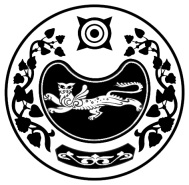 РЕСПУБЛИКА ХАКАСИЯТЕРРИТОРИАЛЬНАЯ 
ИЗБИРАТЕЛЬНАЯ  КОМИССИЯОРДЖОНИКИДЗЕВСКОГО РАЙОНАХАКАС РЕСПУБЛИКАНЫAОРДЖОНИКИДЗЕ АЙМАOЫНЫAОРЫНДАOЫТАБЫO КОМИССИЯЗЫПОСТАНОВЛЕНИЕПОСТАНОВЛЕНИЕПОСТАНОВЛЕНИЕ15 сентября 2023 года№ 105/584-5п. Копьевоп. Копьевоп. КопьевоПредседатель комиссииТ.С. ФедороваИ.о. секретаря комиссии	Л.Ю. Догадаева